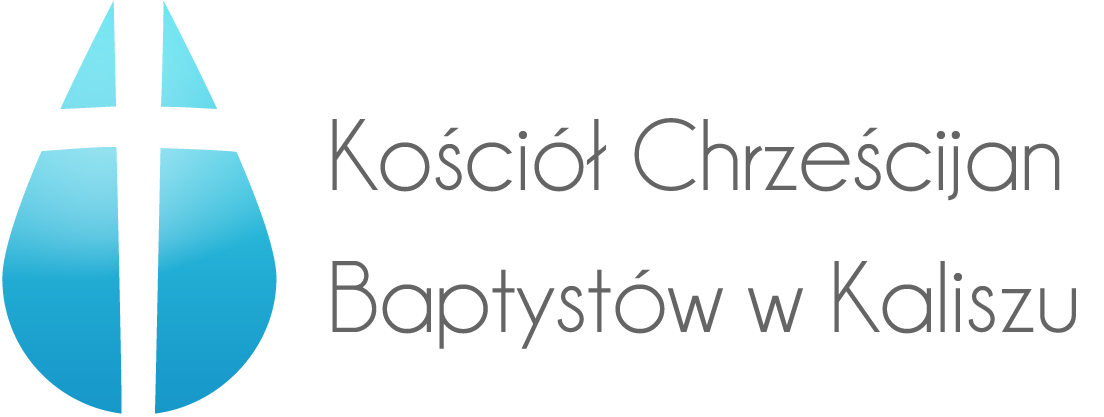 Przykład o obietnicy21 Powiedzcie mi wy, którzy chcecie być pod Prawem, czy nie dociera do was to, co Prawo mówi? 22 Napisane jest przecież, że Abraham miał dwóch synów, jednego z niewolnicy, a drugiego z kobiety wolnej. 23 Ten z niewolnicy narodził się tylko dzięki zabiegom ciała, ten z wolnej — na mocy obietnicy.24 Ma to znaczenie przenośne. Te kobiety są jak dwa przymierza: Jedno z góry Synaj, rodzące w niewolę — jest nim Hagar. 25 Hagar jest obrazem góry Synaj w Arabii i odpowiada teraźniejszej Jerozolimie, która wraz ze swoimi dziećmi wciąż spełnia powinności niewolnicy. 26 Natomiast górna Jerozolima jest wolna — i ona jest naszą matką. 27 Jest bowiem napisane:Raduj się, kobieto niepłodna, 
ty, która nie rodzisz! 
Wydaj okrzyk! Zawołaj, 
ty, która nie rodzisz w bólach! 
Bo więcej dzieci ma opuszczona, 
niż ta, która ma męża.28 Wy zaś, bracia, po Izaaku, jesteście dziećmi obietnicy. 29 Kiedyś ten, który narodził się tylko dzięki zabiegom ciała, prześladował tego, który narodził się za sprawą działania Ducha. Teraz mamy do czynienia z czymś podobnym.30 Lecz co czytamy w Piśmie? Wypędź niewolnicę oraz jej syna, bo na pewno nie będzie dziedziczył syn niewolnicy razem z synem wolnej. 31 A zatem, bracia, nie jesteśmy dziećmi niewolnicy, lecz kobiety wolnej!Zanim przejdziemy do rozważania dzisiejszego tekstu, warto zastanowić się nad pojęciem, terminem obietnica. Termin ten odnosi się do zapewnienie zrobienia, załatwienia lub dania komuś czegoś. Definicja pochodzi z Słownika. Także można przypuszczać, iż obietnica to zapewnienie, pewne. Z Bogiem sprawa, jeśli to zapewnienie ma pokrycie w Słowie Bożym a nie w ludziach, bo ludzkie obietnice są często łamane. Dzisiejszy fragment mówi właśnie o obietnicy danej Abrahamowi a także nam za pośrednictwem Jezusa Chrystusa. Paweł często w swoich wypowiedziach przywołuje cytaty wersety z Starego Przymierza. Zabieg ten ma przekonać Galacjan, co do trafności jego argumentów, a także wzmocnić przekaz dla zboru w Galacji. Jak już wiemy, zbór borykał się z Judeaistami czyli osobami, które twierdziły, że do zbawienia jest jeszcze potrzebne spełnienie dodatkowych określonych warunków wynikających z zakonu- prawa Mojżeszowego. Zakłopotany Paweł, mówi do nich „martwię się o Was”, oraz używa przenośni, która nawiązuje do porodu, obrazując w ten sposób, iż wzrost duchowy tego zboru rodzi się w bólach tak jak kobieta rodzi w bólach.  Dzieci moje, znowu w bólach was rodzę, dopóki Chrystus nie będzie w was ukształtowany. 4;19Paweł w swojej retoryce posuwa się dalej, posługuje się Abrahamem, który dla Judaistów był mężem wiary. Wskazuje na Hagar oraz jej syna Ismaela oraz na Sarę i Izaaka. Przykład ten ma pokazać, Galacjanom różnicę miedzy starym prawem a obietnicą daną przez Boga, która znalazła odbicie w Chrystusie. Przytoczenie fragmentu „Ten z niewolnicy narodził się tylko dzięki zabiegom ciała, ten z wolnej — na mocy obietnicy.” Pokazuje rozbieżności pomiędzy nowym a starym prawem. Paweł używa terminu narodził się dzięki zabiegom ciała. Co to oznacza, urodzić się dzięki zabiegom ciała? Zabieg ciała w rozumieniu pełnego kontekstu oznacza nie zawierzenie w Bożą obietnicę. Należy przypomnieć, iż Ismael został zrodzony z niewolnicy Hagar, za przyzwoleniem Sary. Wynika z tego, że Abraham nie ufali w Bożą obietnicę, którą Pan dał Abrahamowi na samym początkuAbraham usiłuje „pomóc” Bogu w spełnieniu tej obietnicy. „Paweł używa przykładu dwóch matek, dwóch synów i dwóch miejsc, aby zilustrować dwa przymierza. Hagar, Ismael i Góra Synaj (wczesne Jeruzalem) miały przedstawiać przymierze prawa. Sara, Izaak oraz niebiańskie Jeruzalem miały służyć za porównanie do przymierza obietnicy. Paweł nie przedstawiał jednak tutaj dwóch rodzajów dostąpienia zbawienia. Nie mówił, że jedno przymierze dawało zbawienie świętym ze Starego Testamentu, a drugie świętym Nowego Testamentu. Już wcześniej temu zaprzeczył (Gal 2:16; 3:10-14, 21, 22). Celem Przymierza Mojżeszowego było tylko pokazanie wszystkim, którzy byli pod wpływem jego wymagań i potępienia, ich desperackiej potrzeby zbawienia tylko z łaski (Gal 3:24). Przymierze to nigdy nie miało być jednym ze sposobów zbawienia. Paweł mówi, że ludzie tacy jak judaiści, którzy starali się zyskać sprawiedliwość dzięki przestrzeganiu prawa, stawali się niewolnikami i wydawali się na potępienie (Gal 3:10, 23). Zaś ci, którzy uczestniczyli w zbawieniu dzięki łasce – jedynej metodzie zbawienia, która istniała od czasu grzechu popełnionego przez Adama – zostali uwolnieni z więzów prawa i nie zostaną potępieni. Góra Synaj, był to odpowiedni symbol nawiązujący do Starego Przymierza, ponieważ to właśnie tam Mojżesz otrzymał od Boga prawo (Wj 19). Hagar Była niewolnicą Sary (Rdz 16:1), więc idealnie pasuje do symboliki zniewolenia, które sprawia prawo. Była związana także z Górą Synaj, ponieważ to w tamtych rejonach osiedlili się potomkowie jej syna – Ismaela.Werset w liście Gal 4:25 odpowiada teraźniejszej Jerozolimie Prawo nadane zostało na Górze Synaj, a najbardziej przestrzegano go w świątyni jerozolimskiej. Żydzi znajdowali się zatem w więzach prawa, które nie zabawiło ale prowadziło do zbawienia.Paweł do Galacjan mówi tak; 28 Wy zaś, bracia, po Izaaku, jesteście dziećmi obietnicy. Oznacza to że nie ma dla nich łańcucha starego przymierza ale obietnica odkupienia w Chrystusie swoich win, grzechów zmazanie ich a co za tym idzie Nowe życie w Chrystusie. Jakże piękne są obietnice Boże, które rozległe są w Chrystusie. Najważniejsze z nich dla nas są takie; Zbawienie dzięki wierze w Chrystusa, usprawiedliwienie z łaski i z wiary, życie wieczne w z Chrystusem w niebie. Są to pewne obietnice, które oparte są na przymierzu z Bogiem, któremu sam Bóg nie może zaprzeczyć. Ponieważ, obietnica jego musi się wypełnić. Słowo człowieka zawsze zawodzi lecz obietnica Boża zawsze podnosi na duchu. 